EthiopiaEthiopiaEthiopiaEthiopiaJanuary 2024January 2024January 2024January 2024MondayTuesdayWednesdayThursdayFridaySaturdaySunday1234567Christmas Day89101112131415161718192021Epiphany22232425262728293031NOTES: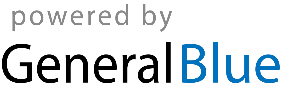 